ЧЕРКАСЬКА МІСЬКА РАДА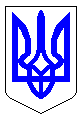 ЧЕРКАСЬКА МІСЬКА РАДАВИКОНАВЧИЙ КОМІТЕТРІШЕННЯВід 16.01.2018 № 14Про передачу майна з балансу комплексної дитячо-юнацької спортивної школи Черкаської міської ради на баланс комплексної дитячо-юнацької спортивної школи«Спартак» Черкаської міської радиЗ метою належного утримання та ефективного використання матеріальних цінностей, відповідно до Положення про порядок списання та передачі майна, що належить до комунальної власності територіальної громади м. Черкаси, затвердженого рішенням Черкаської міської ради від 20.06.2013 №3-1712, ст. 29 Закону України «Про місцеве самоврядування в Україні», враховуючи лист-прохання комплексної дитячо-юнацької спортивної школи Черкаської міської ради (вх. № 20826-01-15 від 20.11.2017) виконавчий комітет Черкаської міської ради ВИРІШИВ:1. Передати в межах головного розпорядника коштів з балансу комплексної дитячо-юнацької спортивної школи Черкаської міської ради на баланс комплексної дитячо-юнацької спортивної школи «Спартак» Черкаської міської ради, для подальшого утримання та використання майно, а саме:2. Утворити комісію для прийому-передачі матеріальних цінностей з  балансу департаменту освіти та гуманітарної політики Черкаської міської ради  у складі:                                            Голова комісії:Бєлов Б.О. – заступник директора департаменту освіти та гуманітарної політики Черкаської міської ради.			Заступник голови:		Мальована С.В. – головний бухгалтер централізованої бухгалтерії № 4  департаменту освіти та гуманітарної політики Черкаської міської ради.Члени комісії:	Лихацький А.Г. – директор комплексної дитячо-юнацької спортивної школи Черкаської міської ради;Бордовська Т.В. – директор комплексної дитячо-юнацької спортивної школи «Спартак»  Черкаської міської ради.	3. Голові комісії Бєлову Б.О. акти прийому-передачі подати на затвердження директору департаменту освіти та гуманітарної політики Черкаської міської ради Волошину І.В., в місячний термін з дня прийняття цього рішення.	4. Контроль за виконанням рішення покласти на директора департаменту освіти та гуманітарної політики Волошина І.В.Міський  голова                                                                         А.В.БондаренкоПогоджено:Заступник міського головиз питань діяльності виконавчих органів ради                                                      І.А. КоломоєцьЗаступник директора департаменту освіти та гуманітарної політики                                                                                        М.В. ШадловськийДиректор департаменту економіки та розвитку                                                                                                            І.І. УдодНачальник відділу з питань роботи виконкому	                                           Ж.І. ГавриловаЗаступник начальника управління - начальник  відділу загально-правових питань юридичного управління   департаменту управління справами та юридичного забезпечення                                                                                 О.М. Мазур                                              Особа відповідальна за підготовку рішення                                                     І.М.КомпанієцьНадіслано:Внутрішнє розсилання:Департамент освіти та гуманітарної політикиЧеркаської міської ради   - 2 прим.Департамент економіки та розвиткуЧеркаської міської ради   - 1 прим.Відділ з питань роботи радиЧеркаської міської ради – 1 прим.Підстави для прийняття рішення знаходяться в департаменті освіти та гуманітарної політики Черкаської міської радиЗаступник директора департаменту освіти та гуманітарної політики                                                                                        М.В. ШадловськийНайменування матеріальних цінностейІнвентарний номерКількість одиницьПервісна вартістьВартість з урахуванням зносуВентилятор подачі повітря до зали11370012/1-22134,0067,00Насос11360123/1-22220,00110,00Лічильник води11370013160,0030,00Лічильник холодної води11370014/1-22150,0075,00Електролічильник  11370015/1-22724,00362,00Решітки металеві11360124/1-22682,00341,00Лічильник тепла104300031500,00-Мембрана покрівельна «Спортекс» -225 кв. м2610,002610,00ВСЬОГО2375080,003595,00